                          CALL FOR PARTICIPANTS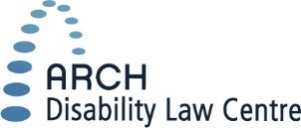 Are you interested in shaping the workforce to better serve the needs of women who are Deaf and/or have a disability? If so, we’d love to connect with you!What: ARCH Disability Law Centre is seeking employers/service-providers who are 18 years or older, and who have a stake in the professional advancement of women who are Deaf and/or have a disability, to participate in a focus group as part of ‘Do the Rights Thing’, a research project launched by DAWN (DisAbled Women’s Network) Canada.‘Do the Rights Thing’ is a project by DAWN Canada aimed at better understanding how women with disabilities and Deaf women access services, with a specific focus on equity training. Our interest here reflects the needs of specific stakeholders (women, employers/service providers, and the labour movement) and seeks to better understand the needs of these stakeholders with respect to inclusive, emancipatory, and intersectional rights-based frameworks. ‘Do the Rights Thing’ is committed to centering the experiences and voices of women who are Deaf and/or have a disability in its research, but we are also keen to hear from stakeholders. If you have ideas, experiences, questions, or comments to share about your experiences supporting women who are Deaf and/or have a disability who are navigating the workforce, please join us for an informal, open-ended, roundtable discussion. We are offering two sessions, for your convenience. Feel free to attend whichever session is most convenient for you.
When: Session #1 Wednesday, June 19 
            2:00 – 4:00 pm            Session #2 Tuesday, July 9  
             6:30 pm – 8:30 pm
Where: ARCH Disability Law Centre              55 University Avenue (University Avenue and King Street West)              Toronto, ON              15th Floor - Room C1/2              *Closest wheelchair accessible subway station is St. Andrew’s Station on the               
              Yonge/University/Spadina line.
Who:     Hosted by Dr. Haley Gienow-McConnell, on behalf of ARCH and DAWN
RSVP:   For more information, or to RSVP for this event, please contact Dr. Gienow-McConnell at hgienowmcconnell@gmail.com 
We are pleased to offer accommodations you require to make this event accessible, including but not limited to ASL interpretation, captioning, personal care attendants, and dietary-friendly refreshment options. If possible, we request that you RSVP for this event at least 5 business days prior to the session you wish to attend.**We are committed to providing a safe, supportive, inclusive, and barrier-free environment. ARCH is a physically accessible space, as well as a scent-free environment. Please refrain from wearing fragrances and scented products as they may cause health problems for some.  
